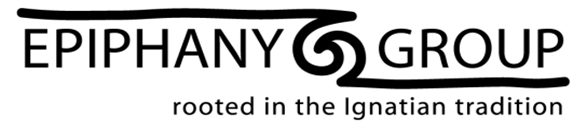 GROWTH IN PRAYER AND REFLECTIVE LIVING 2024-25ONLINEAPPLICATION FORMNAME	Click or tap here to enter text.ADDRESS	Click or tap here to enter text.POSTCODE	Click or tap here to enter text.TELEPHONE	Click or tap here to enter text.EMAIL	Click or tap here to enter text.*AGE  20-39  ☐    40-49  ☐   50-59  ☐   60-69  ☐  70+  ☐*OCCUPATION/VOLUNTARY WORK/MINISTRY Click or tap here to enter text.*DENOMINATION (if any) Click or tap here to enter text.*These questions are optional but help us with future planningPlease say a little about yourself and why you would like to do this course?Click or tap here to enter text.How did you hear about the course?Click or tap here to enter text.Are you receiving, or have you ever received, spiritual direction?  How do you find the experience?Click or tap here to enter text.What do you hope to gain from this course?Click or tap here to enter text.Please provide the name and email address for two people who would be willing to act as a referee on your behalf.Click or tap here to enter text.Applicants can expect an informal interview either in May/June or September. After acceptance a £75 deposit is required which is deducted from the total fee (£455). The remainder can be paid in full or by instalments. We are keen no one is excluded from our courses for financial reasons so if this is a consideration for you, please enquire about financial help.Signed	Click or tap here to enter text.	Date Click or tap here to enter text.Please return your completed form to:Sheena Headden: gprl@epiphanygroup.org.uk (If you haven’t received an acknowledgement in 7 days, please get in touch again.)Spaces are limited on this course. Therefore we advise you to apply before September 1st 2024For details of how we handle your personal information check the Privacy Notice  on our Epiphany Group website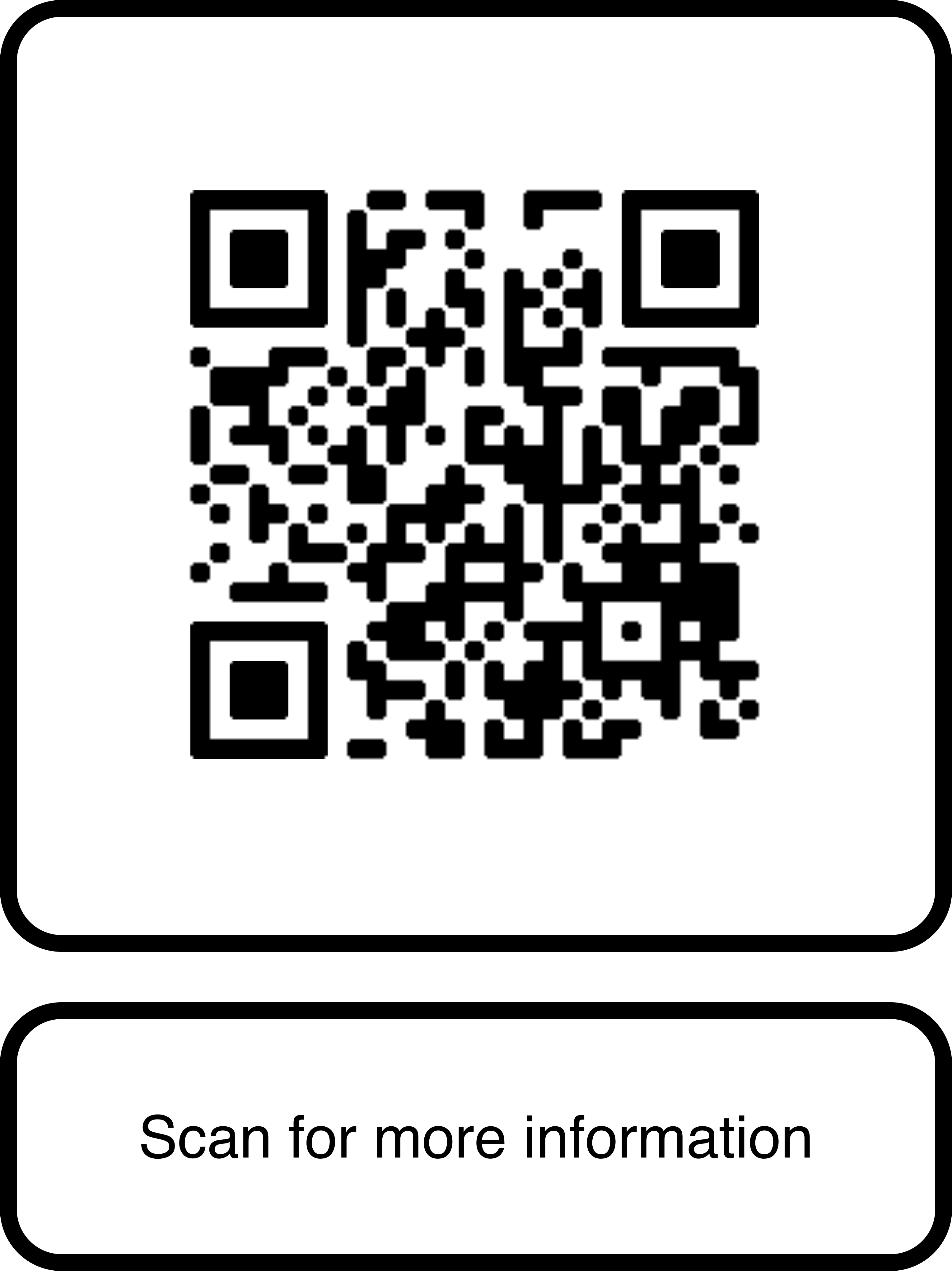 